Catering ManagerCentral Lancaster High SchoolDear applicant, Thank you for your interest in joining the community at Central Lancaster High School. Central Lancaster is part of The Bay Learning Trust, a community of like-minded schools. We serve our community to enable pupils to flourish and achieve excellence. The Trust was established by Ripley St Thomas Church of England Academy in 2017. You can find out more about our Trust by visiting our website: The Bay Learning TrustWe are a small and friendly secondary school at the heart of our community. Our core values are Commitment, Creativity and Community. Our school is seeking a dynamic Catering Manager with experience of leading a team to maintain the high quality output of meals in our kitchen to ensure our young people enjoy our food experience.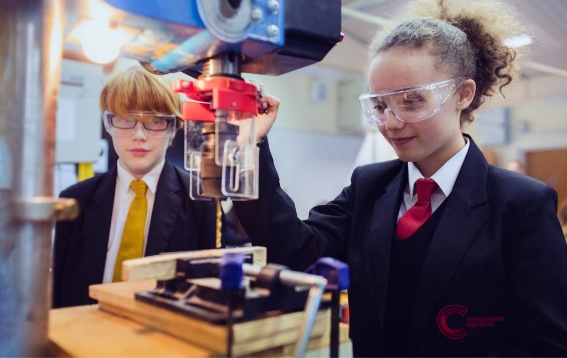 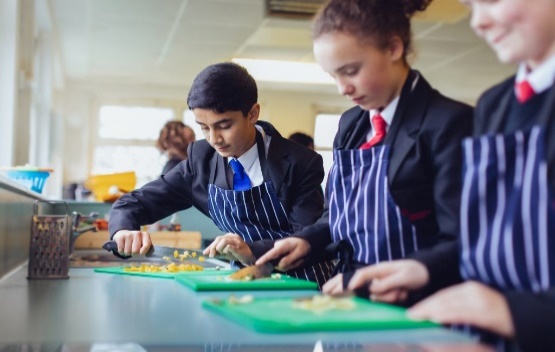 You will have experience of working in a ‘busy’ kitchen environment and be knowledgeable and confident in preparing and producing nutritious meals for our school community whilst ensuring we maintain the environment to the highest health & safety standards. Whilst working in a school/college environment is desirable, we are looking for someone who has a strong morale purpose who wishes to make a difference to lives of the young people we serve.In return we can offer you excellent training and development opportunities across the Trust and a friendly and welcoming staff. If you would like to have an informal, confidential conversation about the role, please contact us on recruitment@lancasterhigh.lancs.sch.uk Yours faithfully,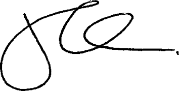 John CowperPrincipalCentral Lancaster High School